Дата значимая, возраст почтенный-ААБолее 25 долгожителей района в этом году уже отметили свое 90-летие, и среди них Зинаида Сергеевна Пыщева.Ее день рождения пришелся аккурат на 7 ноября, поэтому, считай, всю жизнь она отмечала двойной праздник.«Я родилась в Липецкой области, хотя в ту пору она еще была Курской», — говорит Зинаида Сергеевна. Девяносто прожитых лет вместили многое: войну, голод и разруху, восстановление народного хозяйства.
Она окончила семь классов. Собиралась учиться дальше, но встретила своего будущего мужа, и в 18 лет вышла замуж. Успевала везде: работала дояркой, затем свекловичницей, обихаживала дом, растила детей, а их у Зинаиды Сергеевны было пятеро, ходила с красивой прической и в нарядных платьях – положение обязывало – муж был колхозный инженер. Открытая, доброжелательная, всегда приветливая — такими она воспитала и детей. К сожалению, ушли из жизни муж и сын, сегодня Зинаида Сергеевна живет с дочерью Надеждой. Другие три дочери хоть и далеко, но душой всегда рядом с мамой. Для пятерых внуков, трех правнуков и праправнука бабушка — самый уважаемый и родной человек. Несмотря на преклонный возраст, Зинаида Сергеевна остается обаятельным и позитивным человеком.В день юбилея долгожительница получила поздравления от президента Владимира Путина, главы города Сергея Солохина, районной ветеранской организации, а также море цветов от родных и близких.Доброго Вам здоровья, уважаемая Зинаида Сергеевна! Радуйтесь жизни, детям и внукам!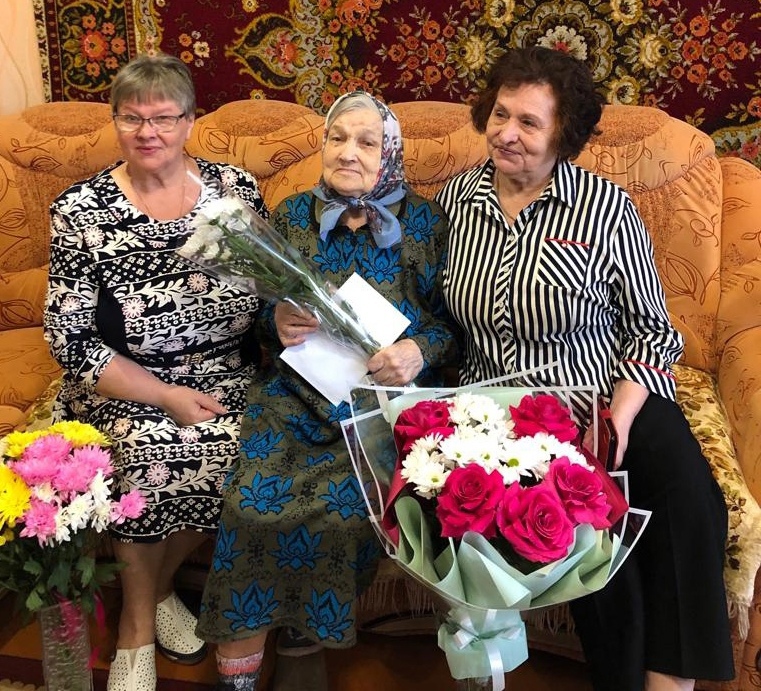 